Publicado en Ciudad de México el 06/09/2023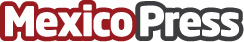 Iberia y LaLiga presentan en México su patrocinio para América Latina La aerolínea y LaLiga son grandes organizaciones españolas que llevarán lo mejor de la cultura y entretenimiento de España a Latinoamérica. Bajo este acuerdo de colaboración, los aficionados al fútbol en México podrán disfrutar de la mano de Iberia de experiencias exclusivasDatos de contacto:Diana Karen Mujer Olmos LunaViridiana Lemus+525544658486Nota de prensa publicada en: https://www.mexicopress.com.mx/iberia-y-laliga-presentan-en-mexico-su Categorías: Nacional Viaje Fútbol Marketing http://www.mexicopress.com.mx